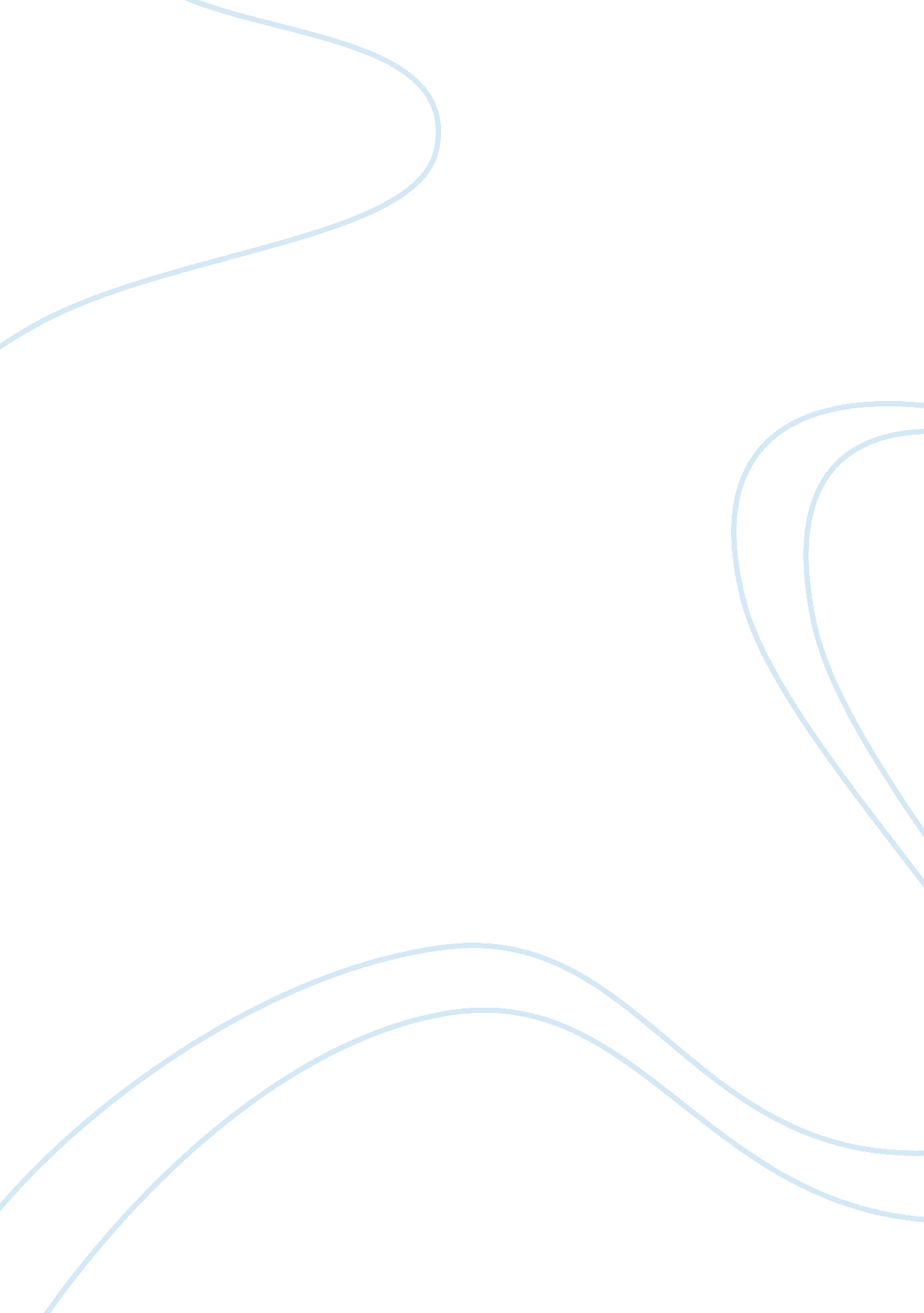 Vision statementBusiness, Management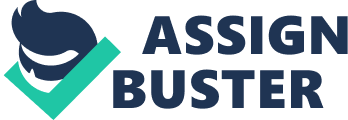 VISION MENT Insert Travel Rewards Life Vision ment Rewards life vision will be a global grade tour and travel ecstatic experience; that will span the regions and the globe on a real time perspective. The travel agency through integrative standardized modern times technological advances, will promote its service delivery for the full cost benefit practices; alongside addressing the environmental conservation by the use of alternative environmental friendly, and renewable sources of energy. We shall be setting the stage for a new era in the industry of transport and communication through with the incorporation of most sophisticated technological means; so that comfort, efficiency, and accessibility by the masses is guaranteed, and in the event heritage is preserved. 
Meaning of the Vision Statement 
The vision is essentially captivating to both the company and her clients. It has a long term objective by setting futuristic competences contrary to the contemporary standards in the travels industry. Te the vision also maps out a standardized industry where technology is a mechanism of achieving inevitable changes that would benefit this sector. By painting such a picturesque, the vision is set before the management team to work about the set goals. This sheds some sense of hope by the company so that the seemingly impossible comes to limelight. This as a result pushes the management team alongside the staff to maintain in the commitment so as to be able to achieve all this. Alongside providing such hope, the vision will also entail social compliance by evading poor technological present methods that deploy plentiful of pollutants through emissions like fumes. To sum it up all, the envisioned plan will address the issues in question wholesomely; this will address the comfort of the individual traveler, the safety of the zones experiencing this impact as well as efficiency, which denotes perfect timing. 
Reference 
John F. & Lee, H. (2002) Business Development Index. Columbus, Ohio. Ltd. And The OhioState University. 